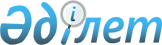 Қазақстан Республикасы Yкiметiнiң 2002 жылғы 30 қаңтардағы N 138 қаулысына өзгерiс пен толықтыру енгiзу туралыҚазақстан Республикасы Үкіметінің қаулысы 2002 жылғы 23 сәуір N 138а
     Қазақстан Республикасының Үкiметi қаулы етеді:
     1. "Қазақстан Республикасы Экономика және сауда министрлiгінiң 
республикалық бюджеттiк бағдарламаларының 2002 жылға арналған паспорттарын 
бекiту туралы" Қазақстан Республикасы Үкiметiнiң 2002 жылғы 30 қаңтардағы 
N 138  
 P020138_ 
  қаулысына мынадай өзгерiс пен толықтыру енгізiлсiн:
     1) 1-тармақтағы "25" деген сан "26" деген санмен ауыстырылсын;
     2) осы қаулының қосымшасына сәйкес 26-қосымшамен толықтырылсын.
     2. Осы қаулы қол қойылған күнiнен бастап күшiне енедi.
     Қазақстан Республикасының
         Премьер-Министрі
     
                                     Қазақстан Республикасы Yкіметiнiң
                                          2002 жылғы 23 сәуiрдегi 
                                         N 138а қаулысына қосымша
                                     Қазақстан Республикасы Yкiметінiң
                                          2002 жылғы 30 қаңтардағы 
                                          N 138 қаулысына қосымша
Қазақстан Республикасының 
Экономика және сауда министрлiгі
Бюджет бағдарламасының әкiмшiсi
                       2002 жылға арналған
      081 "Орта бизнестің өндiрiстiк және өнеркәсiптік-ұқсату 
   секторларының кәсiпорындарын екiншi деңгейдегі банктер арқылы
         несиелендiру" республикалық бюджет бағдарламасының
                            ПАСПОРТЫ
     1. Бюджет бағдарламасының құны: 618400 мың теңге (алты жүз он сегіз 
миллион төрт жүз мың теңге).





          2. Бюджет бағдарламасының нормативтік құқықтық негізi: "Қаржы 
ынтымақтастығы туралы Қазақстан Республикасының Yкiметi мен Германия 
Федеративтік Республикасының Yкiметі арасындағы займ туралы Келiсiмдi 
бекiту туралы" Қазақстан Республикасының 1998 жылғы 22 желтоқсандағы 
 
 Z980330_ 
  Заңы; "2000-2002 жылдарға арналған Қазақстан Республикасының 
мемлекеттiк инвестициялар Бағдарламасын бекіту туралы" Қазақстан 
Республикасы Yкіметiнiң  
 P001963_ 
  қаулысы.




          3. Бюджет бағдарламасын қаржыландырудың көзi: үкіметтiк сыртқы займ 




қаражаты.
     4. Бюджет бағдарламасының мақсаты: Екіншi деңгей банктерi арқылы 
жеңiлдiктi несие ұсыну жолымен бәсекеге жарамды шағын және орта 
кәсiпорындарды қолдау.
     5. Бюджет бағдарламасының мiндеті: Қазақстан Республикасының 
белгіленген заңнамалық тәртібiмен екіншi деңгей банктерi арқылы шағын және 
орта кәсiпорындарды несиелеу.
     6. Бюджет бағдарламасын iске асыру жөнiндегі іс-шаралар:
---------------------------------------------------------------------------
 N !Бағдар.!Кiшi !Бағдарламаның    !Бағдарламаны іске !Iске   !  Жауапты
   !ламаның!бағ. !атауы (кiшi бағ. !асыру жөніндегі   !асыру  ! орындаушы
   !коды   !дар. !дарлама)         !іс-шара (кіші     !мерзiмi!
   !       !лама.!                 !бағдарлама)       !       !
   !       !ның  !                 !                  !       !
   !       !коды !
---------------------------------------------------------------------------
 1 !   2   !  3  !        4        !        5         !   6   !     7
---------------------------------------------------------------------------
      081         Орта бизнестiң
                  өндiрiстiк және
                  өнеркәсiптiк-ұқсату
                  секторларының
                  кәсiпорындарын
                  екiншi деңгейдегі
                  банктер арқылы
                  несиелендiру
            080   Жобаны iске асыру  Екiншi деңгей     2002 жыл Қазақстан
                  сыртқы займдар     банктерi арқылы    iшiнде  Республика.
                  есебiнен           шағын және орта            сының
                                     кәсiпорындарға             Экономика 
                                     несиелердi ұсыну           және сауда 
                                                                министрлiгі
---------------------------------------------------------------------------
     7. Бюджет бағдарламасын орындаудан күтілетiн нәтижелер: 2002 жылғы 
республикалық бюджетте көзделген, Қазақстан Республикасында шағын және 
орта бизнестi жеңiлдету несие қаражатын жеткiзу жолымен қолдау.
Мамандар:
     Багарова Ж.А.,
     Қасымбеков Б.А.
          
      
      


					© 2012. Қазақстан Республикасы Әділет министрлігінің «Қазақстан Республикасының Заңнама және құқықтық ақпарат институты» ШЖҚ РМК
				